Туристическое агентство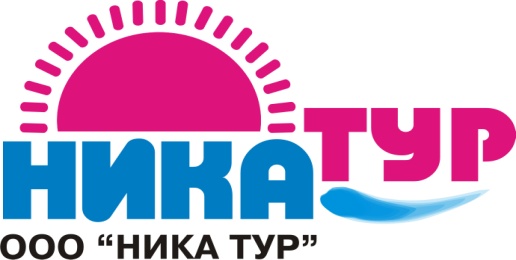 308004, г. Белгород, ул. Губкина 17  (4722) 72-13-10; 72-13-20e-mail: nikatur31@mail.ruwww.nikatur31.ru
г. АнапаГостевой дом « на Тургенева».       Анапа – один из самых солнечных курортов всего Черноморья. Морские бризы постоянно увлажняют воздух и создают прохладу в летний период. Анапская бухта считается идеальным местом для купания.                                                             Стоимость на 1 человека (руб.\ заезд)                                                                 Проживание – 7 ночей .Расположение:Пляж:На набережной района Высокий берег, на первой улице от моря.Крупно-галечный рядом,до песчаного пляжа 20 мин. пешком или          5 мин. на автобусе.Условия проживания: 2-х,3-х местные номера с удобствами (Душ, Туалет, Умывальник,ТВ, Холодильник, Кондиционер,) в 3-х этажном здании с кухней.Питание:Есть оборудованная кухня для самостоятельного приготовления пищи. К услугам отдыхающих:Расчетный час :       Рядом магазины, остановка, столовая с комплексными обедами. Выселение до 8-00, заселение после 10-00.В стоимость входит:Проезд :                                Дети до 5-ти лет :Проезд, проживание, страховка на время пути, услуги сопровождающего.На комфортабельном автобусе, телевизор.Оплачивается  проезд  плюс  ком. услуги   – 4500 руб., если ребенок проживает на одном месте с родителями.Лето 20192-х, 3-х местныеДоп.местодети до 12 лет07.06 -16.067000510014.06- 23.067700550021.06 -30.067700550028.06 -07.078700660005.07 -14.079400660012.07 -21.079900720019.07 -28.079900720026.07 -04.089900720002.08 -11.089900720009.08 -18.089900720016.08 -25.089500700023.08 -01.098500630030.08 -08.0977006000